Patient InformationEnhanced Recovery Programme for Planned Caesarean Section 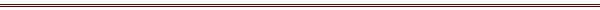 You have been given this leaflet because you are due to have a planned (elective) caesarean section. At Harrogate Hospital we run an enhanced recovery programme. Enhanced recovery is an evidence-based approach designed to help people recover more quickly from surgery, including caesarean section. Advantages of an enhanced recovery programme?It focuses on the elements of care women have told us are important to themGood information prior to admissionReduced time fasting before caesareanEffective pain control afterwardsHelping you get up and about so that you can look after your baby more easilyQuicker return to normal after surgery Shorter stay in hospitalWhat do I need to do before my surgery?The tables below outline when you can and can’t eat before your surgery.  Please check the time of your surgery as this will make a difference to your fasting times. This is explained in the two tables below:MORNING CAESAREAN SECTIONPlease make your way to Pannal ward for 07:00AFTERNOON CAESAREAN SECTIONPlease make your way to Pannal ward for 12.00What can I expect during the operation?The enhanced recovery programme does not affect the anaesthetic or type of surgery that you have for your caesarean - please refer to the Caesarean Section Patient Information leaflet for more details about the anaesthetic and operation. Skin to skin contact with your baby is encouraged as soon as possible after the birth and can be supported whilst in theatre.After the operation?You, your birth partner and your baby will be taken into our recovery area, next to the operating theatre, where you will stay for approximately 30 minutes. Here: You will be offered water immediately afterwardsSkin to skin contact will be encouragedYou will be helped to feed your babyYou will then be transferred back to Pannal Ward.Regular painkillers will be offered, and it is recommended that these are taken at the prescribed intervals even if there is no discomfort at that time. If you feel it is not sufficient tell your midwife so they can give you something stronger and more effective.Your catheter (the tube put into your bladder to help keep your bladder empty during the operation) will be removed approximately 6 hours after the operation.  This is a painless procedure that simply involves deflating the small balloon that is holding it in place. We will encourage you to start moving around gently as soon as you are comfortable to do so. This helps you to be better able to care for your baby and also reduces complications.Most women will be able to go home 24 hours after their surgery, although some women may stay longer if the need arises.Any Further Questions?Please contact Pannal ward on 01423 553157Below are some links for more information that you may find helpful:National Institute of ClinicalExcellence (NICE)https://www.nice.org.uk/guidance/cg132Obstetric Anaesthetists'Associationhttps://www.oaa-anaes.ac.uk/homeRoyal College of Anaesthetistshttps://www.rcoa.ac.uk/sites/default/files/documents/2020-03/03-YourSpinal2020web.pdf Royal College of Obstetriciansand Gynaecologistshttps://www.rcog.org.uk/Day Before Your SurgeryWe recommend that you eat a carbohydrate-rich supper (such as rice, pasta or pizza)You can eat light snacks such as toast or cereal and have dairy products until 2amThe Morning of Your SurgeryNO MORE FOOD AFTER 02:00You can continue to drink WATER ONLY until 06:00At 06:00 on the morning of your caesarean drink ONE of the following to enhance your recovery:TEA/COFFEE (max 400mls) +2 SUGARS+ A SMALL AMOUNT OF MILK ONLY (15mls)SMALL CARTON OF RIBENA (max 400mls)SMALL CARTON OF CLEAR APPLE JUICE (max 400mls)NO MORE FOOD OR WATER AFTER 06:00Day Before Your SurgeryWe recommend that you eat a carbohydrate-rich supper (such as rice, pasta or pizza)The Morning of Your Surgery07.00 BREAKFAST to be COMPLETED by 07.30No solid food for 6 hours prior to surgery You can continue to drink WATER ONLY until 11.30At 11.30 on the morning of your caesarean drink ONE of the following to enhance your recovery:TEA/COFFEE (max 400mls) +2 SUGARS+ A SMALL AMOUNT OF MILK ONLY (15mls)SMALL CARTON OF RIBENA (max 400mls)SMALL CARTON OF CLEAR APPLE JUICE (max 400mls)NO MORE FOOD OR WATER AFTER 11.30